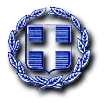 ΕΛΛΗΝΙΚΗ ΔΗΜΟΚΡΑΤΙΑ                                                           Λάρισα   24  Ιουλίου 2017ΠΕΡΙΦΕΡΕΙΑ ΘΕΣΣΑΛΙΑΣ                                                            Αριθ. Πρωτ. 1650 ΓΕΝ. Δ/ΝΣΗ ΕΣΩΤΕΡΙΚΗΣ ΛΕΙΤΟΥΡΓΙΑΣ        ΔΙΕΥΘΥΝΣΗ ΔΙΟΙΚΗΣΗΣ                                       		ΤΜΗΜΑ ΠΡΟΣΩΠΙΚΟΥ                               Ταχ. Δ/νση: Διοικητήριο				              Τ.Κ. 412 22	                                  	    	    Πληροφορίες: Ε. Σαμαρά                               Τηλέφωνο: 2413 - 506463                                ΘΕΜΑ:  Μετακίνηση υπαλλήλου Γεωργόπουλου Ιωάννη σε οργανική μονάδα Α Π Ο Φ Α Σ ΗΟ Περιφερειάρχης ΘεσσαλίαςΈχοντας υπόψη:	1. Τις διατάξεις του άρθρου 245 του Ν.3852/2010 (ΦΕΚ 87 Α΄) “Νέα Αρχιτεκτονική της Αυτοδιοίκησης και της Αποκεντρωμένης Διοίκησης - Πρόγραμμα Καλλικράτης”.	2. Τις διατάξεις του Π.Δ. 129/23-12-2010 (ΦΕΚ 222/Α’/27.12.2010) “Οργανισμός της Περιφέρειας Θεσσαλίας”.	3. Την αριθ. 2311/9-9-2011 απόφαση του Περιφερειάρχη Θεσσαλίας με την οποία ο Γεωργόπουλος Ιωάννης του Βασιλείου, υπάλληλος της Περιφέρειας Θεσσαλίας, κατηγορίας ΔΕ κλάδου Διοικητικών Γραμματέων με βαθμό Β΄, τοποθετήθηκε στη Διεύθυνση Διοίκησης Περιφέρειας Θεσσαλίας.	4. Το αριθ. 1651/10-7-2017 έγγραφό μας, από το οποίο προκύπτει ότι ο ανωτέρω υπάλληλος ανέλαβε στις 10-7-2017 υπηρεσία, μετά τη λήξη της απόσπασής του.5. Τις υπηρεσιακές ανάγκες της Διεύθυνσης Οικονομικού Περιφέρειας Θεσσαλίας.Α π ο φ α σ ί ζ ο υ μ εΜετακινούμε τον Γεωργόπουλο Ιωάννη του Βασιλείου, υπάλληλο κατηγορίας ΔΕ κλάδου Διοικητικών Γραμματέων με βαθμό Β΄, από τη Διεύθυνση Διοίκησης Περιφέρειας Θεσσαλίας στη Διεύθυνση Οικονομικού Περιφέρειας Θεσσαλίας.	Με την παρούσα, η ισχύς της οποίας άρχεται με την υπογραφή της, παύει να ισχύει η αριθ. 2311/9-9-2011 προγενέστερη απόφασή μας.